新分野進出支援講座（塑性加工技術）参　加　申　込　書令和４年　　月　　日※申込書にご記入頂きました個人情報は、本セミナー受講者名簿として活用させて頂きます。・ オンラインでの聴講には、インターネットに接続可能なPC等を各自で事前にご用意ください。
・ 受講アドレス・配布資料は、各回の前日までに、登録メールアドレスに送信して連絡します。
・ 録画、録音、また配信データの記録やアーカイブ、保存は一切禁止します。配布資料も当講座受講の目的のみに　ご使用いただき、転載・転用等は禁止します。・ 会場聴講では、当センター会場には消毒液を設置し、会場の窓や扉の開放等による換気、他の受講者との間隔をあける等の対策をいたします。ご来所の際は、マスクの着用と丁寧な手洗い、手指消毒をお願いします。また、発熱等の症状がある方はご来場をお控えください。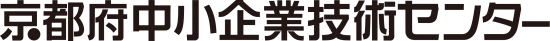 企業名所在地〒TEL　〒TEL　受講者氏名受講者氏名所属・役職E-mailアドレスE-mailアドレス聴講方法（いずれかに〇）オンライン　　会場聴講オンライン　　会場聴講オンライン　　会場聴講オンライン　　会場聴講オンライン　　会場聴講